Nordic Certification of Road Marking Materials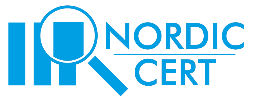 Registration of MaterialTo be filled in by the administration of the road trialsCompanyCompanyCompanyCompanyCompanyCompanyCompanyCompanyCompanyCompanyCompanyCompanyCompanyCompanyCompanyManufacturer:Contact person:Phone:E-mail:Address:(Street address, postal code, city, country)Address on certificates:(Street address etc or web address. Max 50 characters)Address on certificates:(Street address etc or web address. Max 50 characters)Address on certificates:(Street address etc or web address. Max 50 characters)Invoicing informationInvoicing informationInvoicing informationInvoicing informationInvoicing informationInvoicing informationInvoicing informationInvoicing informationInvoicing informationInvoicing informationInvoicing informationInvoicing informationInvoicing informationInvoicing informationInvoicing informationInvoicing address:(street address, postal code, city, country OR email address)Reference:(optional)Reference:(optional)Reference:(optional)Reference:(optional)Invoicing address:(street address, postal code, city, country OR email address)Reference:(optional)Reference:(optional)Reference:(optional)Reference:(optional)VAT number:VAT number:VAT number:VAT number:MaterialMaterialMaterialMaterialMaterialMaterialMaterialMaterialMaterialMaterialMaterialMaterialMaterialMaterialMaterialName of material:Name of material:Country of origin:Country of origin:Material type:Material type: Thermoplastic extrusion/screed Thermoplastic spray Thermoplastic preformed Thermoplastic extrusion/screed Thermoplastic spray Thermoplastic preformed Thermoplastic extrusion/screed Thermoplastic spray Thermoplastic preformed Thermoplastic extrusion/screed Thermoplastic spray Thermoplastic preformed Thermoplastic extrusion/screed Thermoplastic spray Thermoplastic preformed Thermoplastic extrusion/screed Thermoplastic spray Thermoplastic preformed Thermoplastic extrusion/screed Thermoplastic spray Thermoplastic preformed Cold plastic Paint Other:  Cold plastic Paint Other:  Cold plastic Paint Other:  Cold plastic Paint Other:  Cold plastic Paint Other:  Cold plastic Paint Other: Density of material:(When applied)Density of material:(When applied)Name of drop on:(Full product name, including producer, size distribution, percentage of antiskid material etc)Name of drop on:(Full product name, including producer, size distribution, percentage of antiskid material etc)The drop on material bears CE marking: Yes      NoThe drop on material bears CE marking: Yes      NoRate of application of drop on components:Rate of application of drop on components:Test site:Test site: Danish test site         Icelandic-Norwegian-Swedish test site Danish test site         Icelandic-Norwegian-Swedish test site Danish test site         Icelandic-Norwegian-Swedish test site Danish test site         Icelandic-Norwegian-Swedish test site Danish test site         Icelandic-Norwegian-Swedish test site Danish test site         Icelandic-Norwegian-Swedish test site Danish test site         Icelandic-Norwegian-Swedish test site Danish test site         Icelandic-Norwegian-Swedish test site Danish test site         Icelandic-Norwegian-Swedish test site Danish test site         Icelandic-Norwegian-Swedish test site Danish test site         Icelandic-Norwegian-Swedish test site Danish test site         Icelandic-Norwegian-Swedish test site Danish test site         Icelandic-Norwegian-Swedish test siteCertification or test:Certification or test: Certification material       Test material Certification material       Test material Certification material       Test material Certification material       Test material Certification material       Test material Certification material       Test material Certification material       Test material Certification material       Test material Certification material       Test material Certification material       Test material Certification material       Test material Certification material       Test material Certification material       Test materialMarking type:Marking type: Type I marking Type II marking, profile/pattern:   Type II inlaid marking (Norway only), profile/pattern:   Antiskid material    Material for hand application, retroreflective Material for hand application, non-retroreflective Material with enhanced durability Temporary marking Type I marking Type II marking, profile/pattern:   Type II inlaid marking (Norway only), profile/pattern:   Antiskid material    Material for hand application, retroreflective Material for hand application, non-retroreflective Material with enhanced durability Temporary marking Type I marking Type II marking, profile/pattern:   Type II inlaid marking (Norway only), profile/pattern:   Antiskid material    Material for hand application, retroreflective Material for hand application, non-retroreflective Material with enhanced durability Temporary marking Type I marking Type II marking, profile/pattern:   Type II inlaid marking (Norway only), profile/pattern:   Antiskid material    Material for hand application, retroreflective Material for hand application, non-retroreflective Material with enhanced durability Temporary marking Type I marking Type II marking, profile/pattern:   Type II inlaid marking (Norway only), profile/pattern:   Antiskid material    Material for hand application, retroreflective Material for hand application, non-retroreflective Material with enhanced durability Temporary marking Type I marking Type II marking, profile/pattern:   Type II inlaid marking (Norway only), profile/pattern:   Antiskid material    Material for hand application, retroreflective Material for hand application, non-retroreflective Material with enhanced durability Temporary marking Type I marking Type II marking, profile/pattern:   Type II inlaid marking (Norway only), profile/pattern:   Antiskid material    Material for hand application, retroreflective Material for hand application, non-retroreflective Material with enhanced durability Temporary marking Type I marking Type II marking, profile/pattern:   Type II inlaid marking (Norway only), profile/pattern:   Antiskid material    Material for hand application, retroreflective Material for hand application, non-retroreflective Material with enhanced durability Temporary marking Type I marking Type II marking, profile/pattern:   Type II inlaid marking (Norway only), profile/pattern:   Antiskid material    Material for hand application, retroreflective Material for hand application, non-retroreflective Material with enhanced durability Temporary marking Type I marking Type II marking, profile/pattern:   Type II inlaid marking (Norway only), profile/pattern:   Antiskid material    Material for hand application, retroreflective Material for hand application, non-retroreflective Material with enhanced durability Temporary marking Type I marking Type II marking, profile/pattern:   Type II inlaid marking (Norway only), profile/pattern:   Antiskid material    Material for hand application, retroreflective Material for hand application, non-retroreflective Material with enhanced durability Temporary marking Type I marking Type II marking, profile/pattern:   Type II inlaid marking (Norway only), profile/pattern:   Antiskid material    Material for hand application, retroreflective Material for hand application, non-retroreflective Material with enhanced durability Temporary marking Type I marking Type II marking, profile/pattern:   Type II inlaid marking (Norway only), profile/pattern:   Antiskid material    Material for hand application, retroreflective Material for hand application, non-retroreflective Material with enhanced durability Temporary markingColour:Colour: White White Yellow Yellow Yellow Yellow Other:  Other:  Other:  Other:  Other:  Other:  Other: (“Other” is only allowed for test materials)(“Other” is only allowed for test materials)(“Other” is only allowed for test materials)(“Other” is only allowed for test materials)(“Other” is only allowed for test materials)(“Other” is only allowed for test materials)(“Other” is only allowed for test materials)(“Other” is only allowed for test materials)(“Other” is only allowed for test materials)(“Other” is only allowed for test materials)(“Other” is only allowed for test materials)(“Other” is only allowed for test materials)(“Other” is only allowed for test materials)Intended thickness at application:Intended thickness at application: 0.4 mm 0.4 mm 0.4 mm 1.5 mm 1.5 mm 1.5 mm 1.5 mm 1.5 mm 1.5 mm 1.5 mm 5.0 mm
(type II and antiskid materials only) 5.0 mm
(type II and antiskid materials only) 5.0 mm
(type II and antiskid materials only)Intended thickness at application:Intended thickness at application: 0.6 mm 0.6 mm 0.6 mm 3.0 mm 3.0 mm 3.0 mm 3.0 mm 3.0 mm 3.0 mm 3.0 mm 5.0 mm
(type II and antiskid materials only) 5.0 mm
(type II and antiskid materials only) 5.0 mm
(type II and antiskid materials only)Application method at test field:Application method at test field: Self-propelled machine         By hand Self-propelled machine         By hand Self-propelled machine         By hand Self-propelled machine         By hand Self-propelled machine         By hand Self-propelled machine         By hand Self-propelled machine         By hand Self-propelled machine         By hand Self-propelled machine         By hand Self-propelled machine         By hand Self-propelled machine         By hand Self-propelled machine         By hand Self-propelled machine         By handApplication method at normal use:Application method at normal use: Extrusion/screed             Spray             Manually w/heater Extrusion/screed             Spray             Manually w/heater Extrusion/screed             Spray             Manually w/heater Extrusion/screed             Spray             Manually w/heater Extrusion/screed             Spray             Manually w/heater Extrusion/screed             Spray             Manually w/heater Extrusion/screed             Spray             Manually w/heater Extrusion/screed             Spray             Manually w/heater Extrusion/screed             Spray             Manually w/heater Extrusion/screed             Spray             Manually w/heater Extrusion/screed             Spray             Manually w/heater Extrusion/screed             Spray             Manually w/heater Extrusion/screed             Spray             Manually w/heaterFollow-up:Follow-up: 1 year, SEK 40 000 2 years, SEK 55 000 2 years, inlaid markings, SEK 60 000 (Norway only) Temporary markings, SEK 40 000 1 year, SEK 40 000 2 years, SEK 55 000 2 years, inlaid markings, SEK 60 000 (Norway only) Temporary markings, SEK 40 000 1 year, SEK 40 000 2 years, SEK 55 000 2 years, inlaid markings, SEK 60 000 (Norway only) Temporary markings, SEK 40 000 1 year, SEK 40 000 2 years, SEK 55 000 2 years, inlaid markings, SEK 60 000 (Norway only) Temporary markings, SEK 40 000 1 year, SEK 40 000 2 years, SEK 55 000 2 years, inlaid markings, SEK 60 000 (Norway only) Temporary markings, SEK 40 000 1 year, SEK 40 000 2 years, SEK 55 000 2 years, inlaid markings, SEK 60 000 (Norway only) Temporary markings, SEK 40 000 1 year, SEK 40 000 2 years, SEK 55 000 2 years, inlaid markings, SEK 60 000 (Norway only) Temporary markings, SEK 40 000 1 year, SEK 40 000 2 years, SEK 55 000 2 years, inlaid markings, SEK 60 000 (Norway only) Temporary markings, SEK 40 000 1 year, SEK 40 000 2 years, SEK 55 000 2 years, inlaid markings, SEK 60 000 (Norway only) Temporary markings, SEK 40 000 1 year, SEK 40 000 2 years, SEK 55 000 2 years, inlaid markings, SEK 60 000 (Norway only) Temporary markings, SEK 40 000 1 year, SEK 40 000 2 years, SEK 55 000 2 years, inlaid markings, SEK 60 000 (Norway only) Temporary markings, SEK 40 000 1 year, SEK 40 000 2 years, SEK 55 000 2 years, inlaid markings, SEK 60 000 (Norway only) Temporary markings, SEK 40 000 1 year, SEK 40 000 2 years, SEK 55 000 2 years, inlaid markings, SEK 60 000 (Norway only) Temporary markings, SEK 40 000SignatureSignatureSignatureSignatureSignatureSignatureSignatureSignatureSignatureSignatureSignatureSignatureSignatureSignatureSignatureTo be accepted for participation, the registration form must be completely filled out and all required documents must be enclosed. The participant fee must be paid before application on the test field.To be accepted for participation, the registration form must be completely filled out and all required documents must be enclosed. The participant fee must be paid before application on the test field.To be accepted for participation, the registration form must be completely filled out and all required documents must be enclosed. The participant fee must be paid before application on the test field.To be accepted for participation, the registration form must be completely filled out and all required documents must be enclosed. The participant fee must be paid before application on the test field.To be accepted for participation, the registration form must be completely filled out and all required documents must be enclosed. The participant fee must be paid before application on the test field.To be accepted for participation, the registration form must be completely filled out and all required documents must be enclosed. The participant fee must be paid before application on the test field.To be accepted for participation, the registration form must be completely filled out and all required documents must be enclosed. The participant fee must be paid before application on the test field.To be accepted for participation, the registration form must be completely filled out and all required documents must be enclosed. The participant fee must be paid before application on the test field.To be accepted for participation, the registration form must be completely filled out and all required documents must be enclosed. The participant fee must be paid before application on the test field.To be accepted for participation, the registration form must be completely filled out and all required documents must be enclosed. The participant fee must be paid before application on the test field.To be accepted for participation, the registration form must be completely filled out and all required documents must be enclosed. The participant fee must be paid before application on the test field.To be accepted for participation, the registration form must be completely filled out and all required documents must be enclosed. The participant fee must be paid before application on the test field.To be accepted for participation, the registration form must be completely filled out and all required documents must be enclosed. The participant fee must be paid before application on the test field.To be accepted for participation, the registration form must be completely filled out and all required documents must be enclosed. The participant fee must be paid before application on the test field.To be accepted for participation, the registration form must be completely filled out and all required documents must be enclosed. The participant fee must be paid before application on the test field.I hereby certify that the material complies with current chemicals legislation and practice in the Nordic countries:I hereby certify that the material complies with current chemicals legislation and practice in the Nordic countries:I hereby certify that the material complies with current chemicals legislation and practice in the Nordic countries:I hereby certify that the material complies with current chemicals legislation and practice in the Nordic countries:I hereby certify that the material complies with current chemicals legislation and practice in the Nordic countries:I hereby certify that the material complies with current chemicals legislation and practice in the Nordic countries:I hereby certify that the material complies with current chemicals legislation and practice in the Nordic countries:I hereby certify that the material complies with current chemicals legislation and practice in the Nordic countries:I hereby certify that the material complies with current chemicals legislation and practice in the Nordic countries:I hereby certify that the material complies with current chemicals legislation and practice in the Nordic countries:I hereby certify that the material complies with current chemicals legislation and practice in the Nordic countries:I hereby certify that the material complies with current chemicals legislation and practice in the Nordic countries:I hereby certify that the material complies with current chemicals legislation and practice in the Nordic countries:I hereby certify that the material complies with current chemicals legislation and practice in the Nordic countries: YesThe following documentation is enclosed with the registration form (mandatory):The following documentation is enclosed with the registration form (mandatory):The following documentation is enclosed with the registration form (mandatory):The following documentation is enclosed with the registration form (mandatory):The following documentation is enclosed with the registration form (mandatory):The following documentation is enclosed with the registration form (mandatory):The following documentation is enclosed with the registration form (mandatory):The following documentation is enclosed with the registration form (mandatory):The following documentation is enclosed with the registration form (mandatory):The following documentation is enclosed with the registration form (mandatory):The following documentation is enclosed with the registration form (mandatory):The following documentation is enclosed with the registration form (mandatory):The following documentation is enclosed with the registration form (mandatory):The following documentation is enclosed with the registration form (mandatory):The following documentation is enclosed with the registration form (mandatory):Document:Document:Document:Document:Document:Document:Filename:Filename:Filename:Filename:Filename:Filename:Filename:Filename:Filename: Product sheet, road marking material Product sheet, road marking material Product sheet, road marking material Product sheet, road marking material Product sheet, road marking material Product sheet, road marking material Product sheet, drop on materials Product sheet, drop on materials Product sheet, drop on materials Product sheet, drop on materials Product sheet, drop on materials Product sheet, drop on materials Safety Data Sheet (SDS), road marking material Safety Data Sheet (SDS), road marking material Safety Data Sheet (SDS), road marking material Safety Data Sheet (SDS), road marking material Safety Data Sheet (SDS), road marking material Safety Data Sheet (SDS), road marking material Safety Data Sheet (SDS), drop on materials Safety Data Sheet (SDS), drop on materials Safety Data Sheet (SDS), drop on materials Safety Data Sheet (SDS), drop on materials Safety Data Sheet (SDS), drop on materials Safety Data Sheet (SDS), drop on materials Manufacturer’s declaration of constituents Manufacturer’s declaration of constituents Manufacturer’s declaration of constituents Manufacturer’s declaration of constituents Manufacturer’s declaration of constituents Manufacturer’s declaration of constituents Declaration of Performance, drop on materials Declaration of Performance, drop on materials Declaration of Performance, drop on materials Declaration of Performance, drop on materials Declaration of Performance, drop on materials Declaration of Performance, drop on materialsPlace and date:Place and date:Place and date:Signature:Signature:Signature:Clarification of signature:Clarification of signature:Clarification of signature:DateMaterial ID